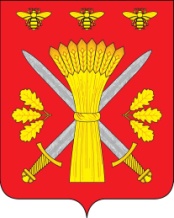 РОССИЙСКАЯ ФЕДЕРАЦИЯОРЛОВСКАЯ ОБЛАСТЬТРОСНЯНСКИЙ  РАЙОННЫЙ СОВЕТ НАРОДНЫХ ДЕПУТАТОВРЕШЕНИЕ           26 декабря  2017  года                                                                      № 90         с. Тросна                                                            Принято на четырнадцатом заседании                                                            районного Совета народных  депутатов                                                             пятого созываО внесении изменений в решение Троснянского районного Совета народных депутатов от 30.10.2017 г.  № 81 "О муниципальной службе  в Троснянском  районе  Орловской области"              На основании Трудового кодекса РФ,  Федерального закона от 02.03.2007 N 25-ФЗ "О муниципальной службе в Российской Федерации", Закона Орловской области от 09.01.2008 N 736-ОЗ "О муниципальной службе в Орловской области", Устава Троснянского района Троснянский районный Совет народных депутатов решил:1. Внести следующие изменения в решение Троснянского  районного Совета народных депутатов от 30.10.2017 г.  № 81 "О муниципальной службе  в Троснянском  районе»:  1) пункт 2 статьи 24 Приложения 1 «О муниципальной службе в Троснянском районе Орловской области»  изложить в следующей редакции: «2. Размер базового должностного оклада муниципального служащего устанавливается в размере  3120 рублей»;2) пункт 2.1.2. Приложения 2  «Положение о денежном содержании и материальном стимулировании служащих и рабочих» изложить в следующей редакции:«2.1.2. Размер должностного оклада Служащего устанавливается в размере 5755 рублей. Размер должностного оклада Служащего индексируется одновременно с индексацией размера базового должностного оклада муниципального служащего Троснянского района в том же размере.»;3) пункт 2.2.2. Приложения 2 «Положение о денежном содержании и материальном стимулировании служащих и рабочих» изложить в следующей редакции:«2.2.2. Размер должностного оклада Рабочего устанавливается в размере 5755 рублей. Размер должностного оклада Рабочего индексируется одновременно с индексацией размера базового должностного оклада муниципального служащего Троснянского района в том же размере.»2. Настоящее решение вступает в силу с 1 января 2018 года.Председатель районного Совета                        Глава района                                народных депутатов                                                                                                В. И.Миронов                                                    А. И.Насонов                   